  MADONAS NOVADA PAŠVALDĪBA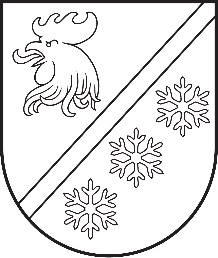 Reģ. Nr. 90000054572Saieta laukums 1, Madona, Madonas novads, LV-4801 t. 64860090, e-pasts: pasts@madona.lv ___________________________________________________________________________MADONAS NOVADA PAŠVALDĪBAS DOMESLĒMUMSMadonā2024. gada 31. janvārī						        	     		        Nr. 39								                  (protokols Nr. 2, 38. p.)Par klienta līdzdalības maksājumu par sociālo pakalpojumu “Aprūpe mājās” Madonas novada pašvaldības (turpmāk – Pašvaldība)  2021. gada 25. novembra saistošo noteikumu Nr. 19 “Par sociālajiem pakalpojumiem Madonas novadā” (turpmāk – saistošie noteikumi) 5. punktā noteikti sociālie pakalpojumi, ko sniedz Madonas novada pašvaldība, tajā skaitā, 5.1.5. apakšpunktā noteikts sociālais pakalpojums – “Aprūpe mājās” (turpmāk – Pakalpojums). Piešķirot Pakalpojumu, izvērtēt personas individuālās vajadzības un resursus un nosaka veicamo darbu apjomu saskaņā ar noteikto aprūpes līmeni atbilstoši Ministru kabineta noteikumiem. Pakalpojumam ir četri aprūpes līmeņi. Pašvaldība pārvaldes uzdevumu – nodrošināt sociālo pakalpojumu “Aprūpe mājās” – deleģējusi biedrībai “Latvijas Samariešu apvienība” (turpmāk – Biedrība). Maksa par Biedrības sniegto Pakalpojumu no 2024. gada 1. marta: I aprūpes līmenim – 155,00 EUR par aprūpējamo mēnesī; II aprūpes līmenim – 190,00 EUR par aprūpējamo mēnesī; III aprūpes līmenim – 265,00 EUR par aprūpējamo mēnesī; IV aprūpes līmenim – 330,00 EUR par aprūpējamo mēnesi. Šajā maksā tiek iekļauts arī personas līdzmaksājums, ja tāds paredzēts.Saistošo noteikumu 32. punktā paredzēts, ka līdzdalības maksājums par Pakalpojumu atbilstoši aprūpes līmenim tiek noteikts ar Pašvaldības domes lēmumu, paredzot, ka trūcīgas personas ir atbrīvotas no līdzdalības maksājuma un maznodrošinātas personas maksā 50% no līdzdalības maksājuma.  No 2023. gada 1. aprīļa Madonas novada pašvaldības dome noteikusi, ka klienta līdzdalības maksājums par Pakalpojumu ir: I aprūpes līmenim (līdz 4 stundām nedēļā) – 28,00 EUR mēnesī;  II aprūpes līmenim (līdz 6 stundām nedēļā) – 42,00 EUR mēnesī; III aprūpes līmenim (līdz 8 stundām nedēļā) – 56,00 EUR mēnesī un IV aprūpes līmenim (līdz 10 stundām nedēļā) – 70,00 EUR mēnesī.Pašvaldība pilnībā apmaksā sniegto Pakalpojumu mājsaimniecībām, kurām piešķirts trūcīgas mājsaimniecības statuss, un apmaksā 50% no sniegtā Pakalpojuma maksas personām, kurām noteikts maznodrošinātas mājsaimniecības statuss.Biedrības Pakalpojuma izmaksas, pieaugot Pakalpojuma pašizmaksai, palielinājušās par 11%, būtu nepieciešams paaugstināt klienta līdzmaksājumu par Pakalpojumu atbilstoši aprūpes līmenim. Līdzšinējā līdzdalības maksājuma summa ir 1,75 EUR par stundu, palielinot līdzdalības maksājumu par 11%, līdzdalības maksājuma summa būtu attiecīgi 1,94 EUR par stundu.Pašvaldību likuma 10. panta pirmās daļas 21. punktā paredzēts, ka tikai domes kompetencē ir pieņemt lēmumus citos ārējos normatīvajos aktos paredzētajos gadījumos.Pamatojoties uz Pašvaldību likuma 10. panta pirmās daļas 21. punktu, Madonas novada pašvaldības 2021. gada 25. novembra saistošo noteikumu Nr. 19 “Par sociālajiem pakalpojumiem Madonas novadā” 32. punktu, ņemot vērā 17.01.2024. Sociālo un veselības jautājumu komitejas un 23.01.2024. Finanšu un attīstības komitejas atzinumus, atklāti balsojot: PAR – 13 (Agris Lungevičs, Aivis Masaļskis, Andris Dombrovskis, Andris Sakne, Artūrs Čačka, Arvīds Greidiņš, Gatis Teilis, Gunārs Ikaunieks, Guntis Klikučs, Kaspars Udrass, Māris Olte, Valda Kļaviņa, Zigfrīds Gora), PRET – NAV, ATTURAS – NAV, Madonas novada pašvaldības dome NOLEMJ:1. Noteikt klienta līdzdalības maksājumu par sociālo pakalpojumu  “Aprūpe mājās”: 1.1. I aprūpes līmenim (līdz 4 stundām nedēļā)  – 31,00 EUR (trīsdesmit viens euro) mēnesī;1.2. II aprūpes līmenim (līdz 6 stundām nedēļā)  – 47,00 EUR (četrdesmit septiņi euro) mēnesī;1.3. III aprūpes līmenim (līdz 8 stundām nedēļā) – 62,00 EUR (sešdesmit divi euro) mēnesī;1.4. IV aprūpes līmenim (līdz 10 stundām nedēļā)  – 78,00 EUR (septiņdesmit astoņi euro) mēnesī.2. Lēmums stājas spēkā 2024. gada 1. martā.             Domes priekšsēdētājs					             A. Lungevičs	Kanča 20238582	Melle 27307570